Publicado en El Campello, Alicante el 04/07/2014 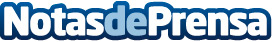 Mineralia El Campello 2014Tercera edición de la feria de minerales, fósiles y gemas de El Campello, Alicante.Datos de contacto:EDUARDO RUIZ CONTRERASORGANIZADOR DEL EVENTO610767989Nota de prensa publicada en: https://www.notasdeprensa.es/mineralia-el-campello-2014_1 Categorias: Educación Valencia Ecología Eventos http://www.notasdeprensa.es